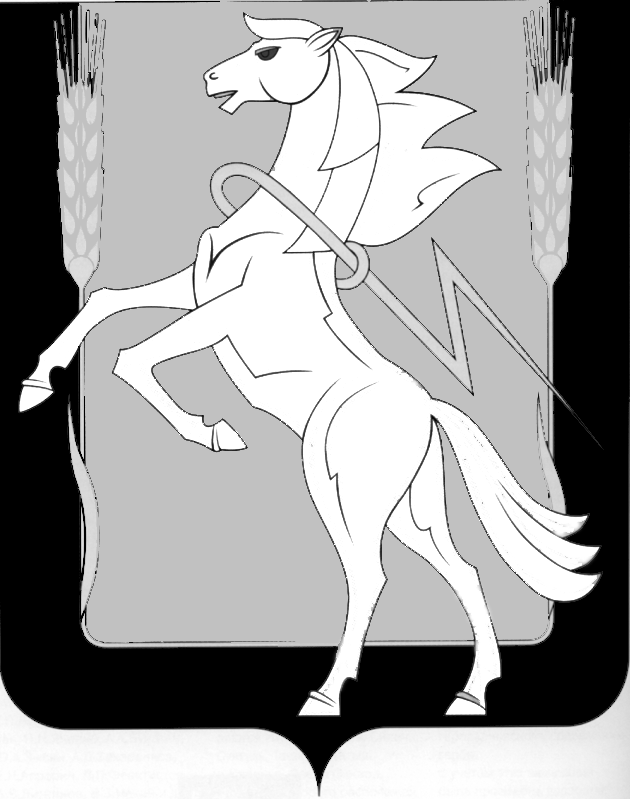 СОБРАНИЕ ДЕПУТАТОВ СОСНОВСКОГО МУНИЦИПАЛЬНОГО РАЙОНА пятого созыва третьего СОЗЫВАТОВ РЕШЕНИЕ от «16» мая 2018 года № 437Об инициировании процесса преобразования муниципальных образований В соответствии со статьей 13 Федерального закона от 06 октября 2003 года №131-ФЗ «Об общих принципах организации местного самоуправления в Российской Федерации», Собрание депутатов Сосновского муниципального района пятого созыва, РЕШАЕТ:  1. Инициировать процедуру преобразования  муниципального образования Архангельское сельское поселение, муниципального образования Томинское сельское поселение Сосновского муниципального района Челябинской области путем объединения, не влекущим изменение границ иных муниципальных образований, в одно муниципальное образование, Томинское сельское поселение.2. Администрации Сосновского муниципального района разработать дорожную карту по преобразованию сельских поселений до 23 мая 2018 года, и внести в Собрание депутатов для согласования.3. Исполнение данного Решения возложить на Первого заместителя Главы района Азархина И.М.4. Контроль за исполнением данного Решения возложить на  Председателя постоянной комиссии по законности, регламенту и местному самоуправлению Собрания депутатов Зыкову Г.М.Председатель   Собрания    депутатов Сосновскогомуниципального района   							Г.М. Шихалева